ВНИМАНИЕ!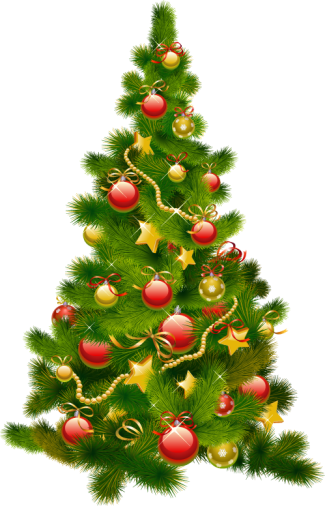 ПРАВИЛА ПОЖАРНОЙ БЕЗОПАСНОСТИ НА НОВЫЙ ГОДНовогодняя елка – радость для детей и взрослых. Но чтобы праздник не обернулся пожаром, устанавливать и украшать новогоднюю красавицу надо по особым правилам.Прочно укрепите елку на устойчивой подставке подальше от отопительных приборов.Не украшайте елку и её основание ватой и другими легковоспламеняющимися материалами.Откажитесь от использования целлулоидных и бумажных елочных игрушек. Не применяйте зажженные свечи для освещения елки.Для иллюминации используйте только сертифицированные заводские электрогирлянды.При выборе гирлянды отдавайте предпочтение менее мощным. (Чем меньше мощность лампочек, тем меньше создаваемый ими нагрев, а значит и риск возгорания).Никогда не оставляйте гирлянды включенными, если уходите из дома или ложитесь спать.Не разрешайте детям самостоятельно без присмотра взрослых зажигать возле елки бенгальские огни и пользоваться хлопушками.Помните, чтобы праздник не обернулся трагедией, позаботьтесь о выполнении противопожарных мероприятий заранее.ТЕЛЕФОН ПОЖАРНОЙ ОХРАНЫ – 01С МОБИЛЬНОГО - 112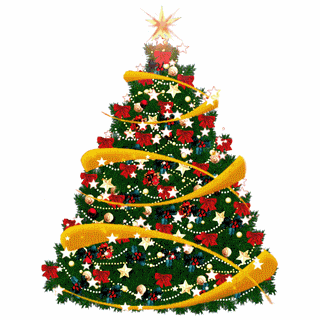 Счастливого Нового года!